Temeljem članka 107. Zakona o odgoju i obrazovanju u osnovnoj i srednjoj školi (NN br. 87/08., 86/09., 92/10., 90/11., 16/12., 86/12., 94/13., 152/14., 07/17. i 68/18., 98/19. i 64/20.) Srednja škola Zabok, raspisuje				NATJEČAJ ZA RADNO MJESTO1. ADMINISTRATIVNI REFERENT/ICA  – 1 izvršitelj/ica na određeno puno radno vrijeme do 28.12.2023.  u okviru projekta ReCeZa - Regionalni centar  Zabok uz probni rok od tri (3) mjeseca. UVJETI: srednja stručna sprema ekonomskog ili upravnog  smjera, minimalno jedna godina radnog iskustva na istim ili sličnim poslovima. Kandidati koji zadovoljavaju formalne uvjete natječaja biti će pozvani na testiranje koje obuhvaća: pisanu provjeru stručnog znanja iz područja radnog mjesta, praktičnu provjeru digitalnih/računalnih vještina (MS Office i uredsko poslovanje) i razgovor na hrvatskom jeziku.Samo osoba koja podnese pravodobnu i potpunu prijavu te ispunjava formalne uvjete iz ovog natječaja smatrat će se kadidatom prijavljenim na natječaj.  U JAVNU SLUŽBU NE MOŽE BITI PRIMLJENA OSOBA ZA  ČIJE  ZAPOŠLJAVANJE POSTOJE ZAPREKE IZ ČLANKA 106. ZAKONA O ODGOJU I OBRAZOVANJU U OSNOVNOJ I SREDNJOJ ŠKOLI.POTREBNI DOKUMENTI:  vlastoručno potpisana prijava na natječaj, životopis, svjedodžba ili  potvrda o završenom stupnju obrazovanja, dokument kojim se dokazuje državljanstvo, rodni list, uvjerenje o nekažnjavanju (ne starije od 6 mjeseci), potvrda HZMO, potpisanu privolu za obradu osobnih podataka (može biti napisana u okviru vlastoručne potpisane prijave na natječaj).Kandidati koji ostvaruju pravo na prednost pri zapošljavanju prema posebnom zakonu, dužni  su uz prijavu na natječaj i prethodno navedeno priložiti sve dokaze o ispunjavanju traženih uvjeta, te se u prijavi pozvati na pravo prednosti prema pravnoj osnovi.Kandidati koji ostvaruju prednost pri zapošljavanju pod jednakim uvjetima sukladno članku 102. Zakonu o pravima hrvatskih branitelja iz Domovinskog rata i članova njihovih obitelji (NN 84/21.), a koji u trenutku podnošenja prijave ispunjavaju uvjete za ostvarivanje tog prava, dužni su u prijavi na javni natječaj priložiti sve dokaze o ispunjavanju traženih uvjeta iz natječaja i dokaze o ostvarivanju prava prednosti prilikom zapošljavanja. Popis dokaza nalazi se na stranici: https://branitelji.gov.hr/UserDocsImages//dokumenti/Nikola//popis%20dokaza%20za%20ostvarivanje%20prava%20prednosti%20pri%20zapo%C5%A1ljavanju-%20Zakon%20o%20civilnim%20stradalnicima%20iz%20DR.pdfS PRIJAVLJENIM KANDIDATIMA OBAVIT ĆE SE OBVEZNO TESTIRANJE ČIJI SE SADRŽAJ I NAČIN, PRAVNI IZVORI  TE DATUM ODRŽAVANJA TESTIRANJA   NALAZE OBJAVLJENI NA INTERNET  STRANICI  SREDNJE ŠKOLE ZABOK:www.ss-zabok.skole.hr Prijava na natječaj s dokazima o ispunjavanju uvjeta podnosi se u roku 8 dana od objave natječaja putem redovne pošte na adresu SREDNJA ŠKOLA ZABOK, IVANA I CVIJETE HUIS 2, 49210 ZABOK. ili osobno u radno vrijeme od 8 – 12 sati na adresu PRILAZ DR.FRANJE TUĐMANA 15, ZABOK uz prethodnu najavu na telefon 049/221-018.O rezultatima testiranja kandidati će biti obavješteni u roku od tri (3) dana od dana testiranja na gore navedenoj Internet stranici.Konačni rezultati biti biti će objavljeni  u roku 3 dana od dana konačnog izbora na internet stranici škole i u roku 15 dana zemaljskom poštom.Natječaj je objavljen na Internet stranici škole i oglasnoj ploči škole 8.2.2022.  i vrijedi do   16.2.2022. godine  i Internet stranici i oglasnoj ploči HZZ 8.2.2022.   i vrijedi do 16.2.2022. godine.									RAVNATELJICA:								Draženka Jurec,dipl.ped.Klasa: 112-02/22-02/1Urbroj: 2140-92-01-22-4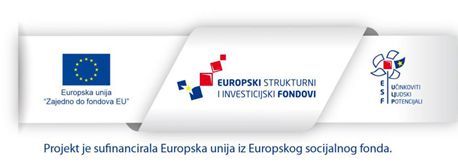 